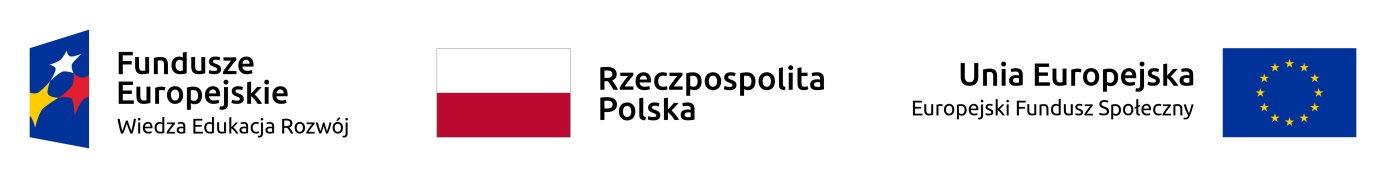 Application for candidates recruiting for the project „Environmental and STEM education the key to the success”(„Transnational Mobility of Students”)1. Name and surname:2. Class:3. Contact details of a student:a) phone number:b) email:4. Contact details of a parent or a legal guardian:a) phone number:b) email:5. Write about your interests, hobbies, skills and justify how they could be useful for the project (the details of the project are on our school website - „PO WER - Ponadnarodowa mobilność uczniów”)……………………………………………………………………………………………………………………………………………………………………………………………………………………………………………………………………………………………………………………………………………………………………………………………………………………………………………………………………………………………………………6. Write a short motivation letter in which you will justify your willingness to participate in the project. Find out why you are the right / suitable candidate and what you expect from the project.………………………………………………………………………………………………………………………………………………………………………………………………………………………………………………………………………………………………………Signature of candidate: 